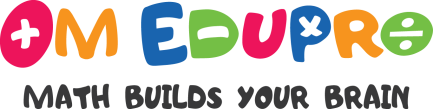 中二和中三假期班时间表上课时间：9:30am-12:30pm第一阶段：14/3 （星期一）          学费：RM180                      16/3 （星期三）          报名截止日期：29/2/16                      18/3 （星期五）第二阶段：30/5 （星期一）          学费：RM180                        1/6 （星期三）           报名截止日期：30/4/16                        3/6 （星期五）第三阶段： 7/6 （星期二）            学费：RM120                       9/6 （星期四）            报名截止日期：30/4/16第四阶段：13/9 （星期二）           学费：RM120                         15/9 （星期四）           报名截止日期：31/8/16第五阶段：12/12 （星期一）          学费：RM180                      14/12 （星期三）          报名截止日期：30/11/16                      16/12 （星期五）第六阶段：19/12 （星期一）         学费：RM120                      22/12 （星期四）         报名截止日期：30/11/16  